Письмо №277 от 7 апреля 2021 годаОб участии в курсах повышения квалификации Руководителям ООВ соответствии с новым приложением к письму ГБУ РД «Центр непрерывного повышения профессионального мастерства педагогических работников» №25/21 от 06.04.2021г. МКУ «Управление образования» Сергокалинского района повторно информирует о том, что продолжается организация учебных занятий по результатам диагностики профессиональных дефицитов учителей в рамках реализации федерального проекта «Современная школа» (ранее федеральный проект «Учитель будущего») национального проекта «Образование».Направляем дополненный список учителей для прохождения курсов повышения квалификации.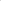 Просим вас проинформировать учителей согласно списку, представленному в приложении к письму и обеспечить их явку на очный формат занятий в строго установленные графиком дату и время. Начало занятий:«Обществознание» - 8.04.2021г. и 15.04.2021г. (по группам);«Иностранный язык» - 15.04.2021г,;«Начальное образование» - 13.04.2021г.;«Информатика» - 12.04.2021г.;«Математика» - 13.04.2021г.;«Русский язык и литература» - 9.04.2021 г., 14.04.21г. и 16.04.21 (по группам);«Химия» - 14.04.2021г.;«Физика» - 15.04.2021г.;«История» - 12.04.2021 г.При себе необходимо иметь паспорт и защитную маску.Приложение: на 3 л. Начальник МКУ «УО»:                                                                   Х.ИсаеваИсп. Магомедова У.К.Тел.: 8 (903) 482-57-46Список учителей информатики, приступающих к курсам повышения квалификациис 12 апреля 2021 г.Начало занятий в 13:50Махачкала, ул. Магомедтагирова, 159. 1 этажСписок учителей иностранных языков, приступающих к курсам повышения квалификации с 15 апреля 2021 г.Начало занятий в 11:20ул. Магомедтагирова, д. 159, 1 этажСписок учителей иностранных языков, приступающих к курсам повышения квалификации с 15 апреля 2021 г.Начало занятий в 11:20ул. Магомедтагирова, д. 159, 1 этажСписок учителей иностранных языков, приступающих к курсам повышения квалификации с 15 апреля 2021 г.Начало занятий в 11:20ул. Магомедтагирова, д. 159, 1 этажСписок учителей иностранных языков, приступающих к курсам повышения квалификации с 15 апреля 2021 г.Начало занятий в 11:20ул. Магомедтагирова, д. 159, 1 этажФамилияИмяОтчествоГород / район. ООМустафаевМагомедрасулМустафаевичСергокалинский район. МКОУ «Ванашимахинская СОШ»Список учителей истории, приступающих к курсам повышения квалификациис 12 апреля 2021 г.Начало занятий в 08:30город Махачкала, проспект И. Шамиля 31ГИсторический парк «Россия – моя история»Список учителей истории, приступающих к курсам повышения квалификациис 12 апреля 2021 г.Начало занятий в 08:30город Махачкала, проспект И. Шамиля 31ГИсторический парк «Россия – моя история»Список учителей истории, приступающих к курсам повышения квалификациис 12 апреля 2021 г.Начало занятий в 08:30город Махачкала, проспект И. Шамиля 31ГИсторический парк «Россия – моя история»Список учителей истории, приступающих к курсам повышения квалификациис 12 апреля 2021 г.Начало занятий в 08:30город Махачкала, проспект И. Шамиля 31ГИсторический парк «Россия – моя история»Список учителей истории, приступающих к курсам повышения квалификациис 12 апреля 2021 г.Начало занятий в 08:30город Махачкала, проспект И. Шамиля 31ГИсторический парк «Россия – моя история»№ФамилияИмяОтчествоГород / район. ОО1ХалимбековГазиУмаровичСергокалинский район. МКОУ «Аймаумахинская СОШ»Список учителей обществознания, приступающих к курсам повышения квалификации с 08 апреля 2021 г.Начало занятий в 8.30г. Махачкала, ул. Магомедтагирова, 159, 1 этаж 3 группа Б по обществознаниюСписок учителей обществознания, приступающих к курсам повышения квалификации с 08 апреля 2021 г.Начало занятий в 8.30г. Махачкала, ул. Магомедтагирова, 159, 1 этаж 3 группа Б по обществознаниюСписок учителей обществознания, приступающих к курсам повышения квалификации с 08 апреля 2021 г.Начало занятий в 8.30г. Махачкала, ул. Магомедтагирова, 159, 1 этаж 3 группа Б по обществознаниюСписок учителей обществознания, приступающих к курсам повышения квалификации с 08 апреля 2021 г.Начало занятий в 8.30г. Махачкала, ул. Магомедтагирова, 159, 1 этаж 3 группа Б по обществознаниюСписок учителей обществознания, приступающих к курсам повышения квалификации с 08 апреля 2021 г.Начало занятий в 8.30г. Махачкала, ул. Магомедтагирова, 159, 1 этаж 3 группа Б по обществознанию№ФамилияИмяОтчествоГород/район. ОО1ГаджиеваГульнараГалбецовнаСергокалинский район. МКОУ «Сергокалинская СОШ №1»2ТаймазоваМарьямШарапудиновнаСергокалинский район. МКОУ «Аялизимахинская СОШ им. Абдуллаева Б.Ю.»Список учителей обществознания, приступающих к курсам повышения квалификациис 15 апреля 2021 г.Начало занятий в 8:30Махачкала, ул. Магомедтагирова, 159, 1 этажГБУ РД «ЦНППМПР»Список учителей обществознания, приступающих к курсам повышения квалификациис 15 апреля 2021 г.Начало занятий в 8:30Махачкала, ул. Магомедтагирова, 159, 1 этажГБУ РД «ЦНППМПР»Список учителей обществознания, приступающих к курсам повышения квалификациис 15 апреля 2021 г.Начало занятий в 8:30Махачкала, ул. Магомедтагирова, 159, 1 этажГБУ РД «ЦНППМПР»Список учителей обществознания, приступающих к курсам повышения квалификациис 15 апреля 2021 г.Начало занятий в 8:30Махачкала, ул. Магомедтагирова, 159, 1 этажГБУ РД «ЦНППМПР»Список учителей обществознания, приступающих к курсам повышения квалификациис 15 апреля 2021 г.Начало занятий в 8:30Махачкала, ул. Магомедтагирова, 159, 1 этажГБУ РД «ЦНППМПР»№ФамилияИмяОтчествоГород / регион. ОО1АбдурагимоваИндираМагомедсаидовнаСергокалинский район. МКОУ «Сергокалинская СОШ №2»Список учителей обществознания, приступающих к курсам повышения квалификациис 15 апреля 2021 г.Начало занятий в 8:30Махачкала, ул. Магомедтагирова, 159, 1 этажГБУ РД «ЦНППМПР»Список учителей обществознания, приступающих к курсам повышения квалификациис 15 апреля 2021 г.Начало занятий в 8:30Махачкала, ул. Магомедтагирова, 159, 1 этажГБУ РД «ЦНППМПР»Список учителей обществознания, приступающих к курсам повышения квалификациис 15 апреля 2021 г.Начало занятий в 8:30Махачкала, ул. Магомедтагирова, 159, 1 этажГБУ РД «ЦНППМПР»Список учителей обществознания, приступающих к курсам повышения квалификациис 15 апреля 2021 г.Начало занятий в 8:30Махачкала, ул. Магомедтагирова, 159, 1 этажГБУ РД «ЦНППМПР»Список учителей обществознания, приступающих к курсам повышения квалификациис 15 апреля 2021 г.Начало занятий в 8:30Махачкала, ул. Магомедтагирова, 159, 1 этажГБУ РД «ЦНППМПР»№ФамилияИмяОтчествоГород / район. ОО1КурбановаМахвиратАбдулкадировнаСергокалинский район. МКОУ «Дегвинская СОШ»Список учителей физики, приступающих к курсам повышения квалификациис 15 апреля 2021 г.Начало занятий в 13:50Махачкала, ул. Магомедтагирова, 159. 1 этажСписок учителей физики, приступающих к курсам повышения квалификациис 15 апреля 2021 г.Начало занятий в 13:50Махачкала, ул. Магомедтагирова, 159. 1 этажСписок учителей физики, приступающих к курсам повышения квалификациис 15 апреля 2021 г.Начало занятий в 13:50Махачкала, ул. Магомедтагирова, 159. 1 этажСписок учителей физики, приступающих к курсам повышения квалификациис 15 апреля 2021 г.Начало занятий в 13:50Махачкала, ул. Магомедтагирова, 159. 1 этажСписок учителей физики, приступающих к курсам повышения квалификациис 15 апреля 2021 г.Начало занятий в 13:50Махачкала, ул. Магомедтагирова, 159. 1 этажСписок учителей физики, приступающих к курсам повышения квалификациис 15 апреля 2021 г.Начало занятий в 13:50Махачкала, ул. Магомедтагирова, 159. 1 этажФамилияИмяОтчествоГород/район. ОО1АлиеваМариямМагомедрасуловнаСергокалинский район МКОУ "Мюрегинская СОШ"Список учителей физики, приступающих к курсам повышения квалификациис 15 апреля 2021 г.Начало занятий в 13:50Махачкала, ул. Магомедтагирова, 159. 1 этажСписок учителей физики, приступающих к курсам повышения квалификациис 15 апреля 2021 г.Начало занятий в 13:50Махачкала, ул. Магомедтагирова, 159. 1 этажСписок учителей физики, приступающих к курсам повышения квалификациис 15 апреля 2021 г.Начало занятий в 13:50Махачкала, ул. Магомедтагирова, 159. 1 этажСписок учителей физики, приступающих к курсам повышения квалификациис 15 апреля 2021 г.Начало занятий в 13:50Махачкала, ул. Магомедтагирова, 159. 1 этажСписок учителей физики, приступающих к курсам повышения квалификациис 15 апреля 2021 г.Начало занятий в 13:50Махачкала, ул. Магомедтагирова, 159. 1 этажСписок учителей физики, приступающих к курсам повышения квалификациис 15 апреля 2021 г.Начало занятий в 13:50Махачкала, ул. Магомедтагирова, 159. 1 этажФамилияИмяОтчествоГород/район. ОО1ДжалиловаКалиматАбулкасумовнаСергокалинский район МКОУ "Аялизимахинская СОШ им.Абдуллаева Б.Ю."»Список учителей химии, приступающих к курсам повышения квалификациис 14 апреля 2021 г.Начало занятий в 13:50Махачкала, ул. Магомедтагирова, 159. 1 этажСписок учителей химии, приступающих к курсам повышения квалификациис 14 апреля 2021 г.Начало занятий в 13:50Махачкала, ул. Магомедтагирова, 159. 1 этажСписок учителей химии, приступающих к курсам повышения квалификациис 14 апреля 2021 г.Начало занятий в 13:50Махачкала, ул. Магомедтагирова, 159. 1 этажСписок учителей химии, приступающих к курсам повышения квалификациис 14 апреля 2021 г.Начало занятий в 13:50Махачкала, ул. Магомедтагирова, 159. 1 этажСписок учителей химии, приступающих к курсам повышения квалификациис 14 апреля 2021 г.Начало занятий в 13:50Махачкала, ул. Магомедтагирова, 159. 1 этажФамилияИмяОтчествоГород / район. ОО1МагомедоваЭльмираАлиевнаСергокалинский район МКОУ "Сергокалинская СОШ №1"Список учителей химии, приступающих к курсам повышения квалификациис 14 апреля 2021 г.Начало занятий в 13:50Махачкала, ул. Магомедтагирова, 159. 1 этажСписок учителей химии, приступающих к курсам повышения квалификациис 14 апреля 2021 г.Начало занятий в 13:50Махачкала, ул. Магомедтагирова, 159. 1 этажСписок учителей химии, приступающих к курсам повышения квалификациис 14 апреля 2021 г.Начало занятий в 13:50Махачкала, ул. Магомедтагирова, 159. 1 этажСписок учителей химии, приступающих к курсам повышения квалификациис 14 апреля 2021 г.Начало занятий в 13:50Махачкала, ул. Магомедтагирова, 159. 1 этажСписок учителей химии, приступающих к курсам повышения квалификациис 14 апреля 2021 г.Начало занятий в 13:50Махачкала, ул. Магомедтагирова, 159. 1 этажФамилияИмяОтчествоГород / район. ОО1ГаджиеваЭльмираМагомедовнаСергокалинский район МКОУ "Бурхимахинская СОШ"Список учителей начальных классов, приступающих к курсам повышения квалификациис 13 апреля 2021 г.Начало занятий: 13:50 ч.ул. Магомедтагирова, д.159, 1 этаж№ФамилияИмяОтчествоГород / Район, ОО1МагомедоваКавсаратМагомедалиевнаСергокалинский район МКОУ "Бурхимахинская СОШ"2МагомедовМагомедГаджиевичСергокалинский район МКОУ «Канасирагинская СОШ»3МеджидоваУмупазилКаримуллаевнаСергокалинский район МКОУ "Ванашимахинская СОШ им. С.Омарова"